Rattlesden Primary Academy                                                                  French Long Term Plan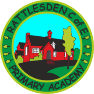 Year Group333444BookWhere’s Spot?Where’s Spot?Where’s Spot?The Hungry Caterpillar (Oak)/Handa’s Surprise (Cedar)The Hungry Caterpillar (Oak)/Handa’s Surprise (Cedar)The Hungry Caterpillar (Oak)/Handa’s Surprise (Cedar)3 and 4Oak and Cedar must teach Year 4 at the same time then Oak teaches Year 3 and Cedar Year 5.Rigolo 1 unit 1 BonjourTo greet and say goodbye to someone To ask someone’s name & say your own To ask how someone is & respond to same question To learn some basic nouns To count numbers 1-10 IU greeting in other languagesRigolo 1 unit 2 En classe To identify classroom objects To identify colours & describe an object’s colour To say your age To recognise & repeat classroom instructions IU food around the worldRigolo 1 unit 4 les animaux To identify animals and pets To recognise & use numbers 11-20 To give someone’s name To describe someone IU important world festivalsRigolo 1 unit 3 Mon corps To identify parts of the body To describe eyes and hair appearance To recognise days of the week To give basic character descriptions IU French speaking countriersRigolo 1 unit 5 Ma Famille To identify family members To recognise & spell with letters of the alphabet To list household items To use basic prepositions sur & dans to describe position IU cultural storiesRigolo 1 unit 6 Bon Anniversaire! To recognise & ask for snacks To give basic opinions about food To use numbers 21-31 To recognise and use the months To form dates unit 12- le circueTo identify different items of clothing To describe items of clothing IU national sports555666BookGoldilocks and the 3 BearsGoldilocks and the 3 BearsGoldilocks and the 3 BearsYear 6 transition project (TCC)Year 6 transition project (TCC)Year 6 transition project (TCC)5 and 6Rigolo 1 unit 8 Quelle heure est-il? To talk about activities To tell the time To talk about what time you do activities IU French landmarksRigolo 1 unit 10 Ou vas-tu? To talk about going to French cities To give & understand basic directions To talk about the weather To talk about the weather & places in France IU capital citiesRigolo 1 unit 11 On mange! To go shopping for food To ask how much something costs To talk about activities at a party To give opinions about food & various activities IU locating French towns and citiesRigolo 2Unit 1 Salut Gustave! To greet people & give personal information To ask & talk about brothers and sisters To say what people have & don’t have (avoir) To say what people are like (être) IU important world festivalsRigolo 2 Unit 2 A l’ecole To name school subjects To talk about likes & dislikes at school To ask & say the time To talk about timings of the school day IUFamous French people.Rigolo 2 Unit 3 La nourriture To ask politely for food items To describe how to make a sandwich To express opinions about food To talk about healthy & unhealthy food IUWorld Landmarks